         เอกสาร มกธ.จธ.4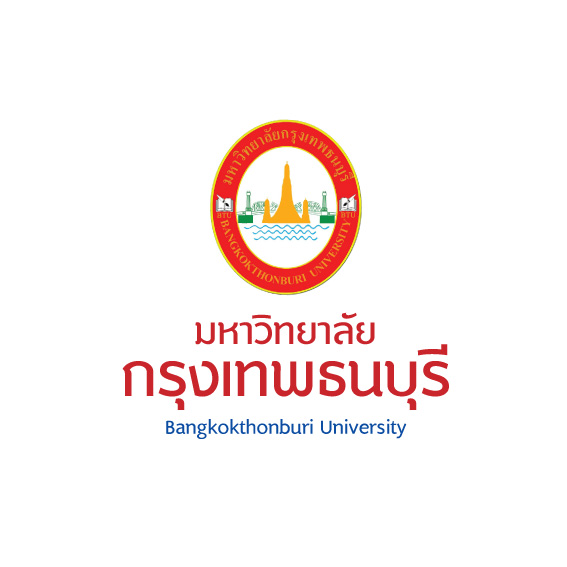 				    หนังสือยินยอมตนให้ทำการวิจัยโครงการวิจัย เรื่อง ......................................................................................................................................วันที่ให้คำยินยอม วันที่.............................เดือน................................พ.ศ......................................ข้าพเจ้า (นาย/นาง/นางสาว) .....................................................................................................................	ขอทำหนังสือนี้ไว้ต่อหัวหน้าโครงการเพื่อเป็นหลักฐาน แสดงว่าข้อ 1 ก่อนลงนามในใบยินยอมตนในการทำวิจัยนี้ ข้าพเข้าได้รับการอธิบายบอกกล่าวจากผู้วิจัยให้ทราบถึง วัตถุประสงค์ กิจกรรมการวิจัย ความเสี่ยง รวมถึงประโยชน์ ทุกขั้นตอนอย่างละเอียด และมีความเข้าใจดีแล้วข้อ 2 ผู้วิจัยรับรองว่า จะตอบคำถามต่างๆอีกที่ข้าพเจ้าสงสัยด้วยความเต็มใจไม่ปิดบังซ่อนเร้น จนข้าพเจ้าพอใจข้อ 3 ข้าพเจ้าเข้าร่วมโครงการวิจัยนี้โดยสมัครใจ ข้าพเจ้ามีสิทธิจะยกเลิกการเข้าร่วมการวิจัยนี้ จะไม่มีผลกระทบกับสิทธิต่างๆใดๆ ที่ข้าพเจ้าจะพึงได้รับต่อไปข้อ 4 ผู้วิจัยรับรองว่า จะเก็บข้อมูลเฉพาะเกี่ยวกับตัวข้าพเจ้าเป็นความลับและจะเปิดเผยให้เฉพาะในรูปที่เป็นสรุปผลการวิจัย การเปิดเผยข้อมูลเกี่ยวกับตัวข้าพเจ้าต่อหน่วยงานต่างๆ ที่เกี่ยวข้องกระทำได้เฉพาะกรณีจำเป็นด้วยเหตุผลทางวิชาการเท่านั้นข้อ 5 ผู้วิจัยรับรองว่า หากมีข้อมูลเพิ่มเติมที่ส่งผลกระทบต่อการวิจัย ข้าพเจ้าจะได้รับการแจ้งให้ทราบโดยทันที โดยไม่มีการปิดบังซ่อนเร้นข้าพเจ้าได้อ่านข้อความข้างต้นแล้วมีความเข้าใจดีทุกประการและได้ลงนามในใบยินยอมตนนี้ด้วยความเต็มใจ								ลงชื่อ...............................................ผู้ยินยอมตน								(					)								ลงชื่อ...............................................ผู้วิจัย								(					)* กรณีผู้เข้าร่วมการวิจัยไม่สามารถอ่านและเขียนหนังสือได้ การให้การยินยอมระบุข้อความดังนี้	ข้าพเจ้าไม่สามารถอ่านหนังสือได้ ผู้วิจัยได้อ่านข้อความในเอกสารชี้แจงการวิจัย ให้แก่ข้าพเจ้าฟังจนเข้าใจดีแล้ว ข้าพเจ้าจึงลงนามหรือประทับลายนิ้วหัวแม่มือของข้าพเจ้าในใบยินยอมนี้ด้วยความเต็มใจ		  		ลงนาม / ประทับลายหัวแม่มือ.........................................ผู้เข้าร่วมการวิจัย						(				)				ลงนาม...............................................................................ผู้วิจัย						(				)* กรณีผู้เข้าร่วมการวิจัยอายุต่ำกว่า 18 ปี จะต้องได้รับการยินยอมจากผู้ปกครองหรือผู้อุปการะโดยชอบด้วยกฏหมาย				ลงนาม / ประทับลายหัวแม่มือ................................ผู้ปกครอง / ผู้อุปการะ						(				)				ลงนาม......................................................................ผู้วิจัย						(				)